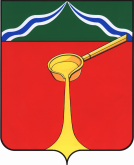 Калужская областьЛЮДИНОВСКОЕ РАЙОННОЕ СОБРАНИЕмуниципального района«Город Людиново и Людиновский район»Р Е Ш Е Н И Еот  23.03. 2023г.				                                                                      № 167    О проведении районного  конкурса журналистов и средств массовой информации  Людиновского  района «Судьба и Родина – едины!» 		В соответствии со ст. 15 Федерального закона от 06.10.2003 N 131-ФЗ "Об общих принципах организации местного самоуправления в Российской Федерации", ст. 8 Устава муниципального района "Город Людиново и Людиновский район" Людиновское Районное Собрание, РЕШИЛО:         1. Провести с 01.04.2023г. по 20.04.2023г. на территории муниципального района «Город Людиново и Людиновский район» районный конкурс журналистов и средств массовой информации  Людиновского  района «Судьба и Родина – едины!».		2. Утвердить Положение  о районном   конкурсе журналистов и средств массовой информации  Людиновского  района  «Судьба и Родина – едины!» (прилагается).		3.  Опубликовать настоящее Решение в установленном законом порядке.	4.  Настоящее Решение вступает в силу с момента принятия.Глава муниципального района«Город Людиново и Людиновский район»                                                             Л.В. Гончарова  УТВЕРЖДЕНО                                                            Решением Людиновского  Районного  Собрания                                                                                                                            от 23.03. 2023 г.ПОЛОЖЕНИЕо районном   конкурсе журналистов и средств массовой информации  Людиновского  района «Судьба и Родина – едины!»Общие положения	1.1. Настоящее положение определяет порядок проведения ежегодного районного конкурса журналистов и средств массовой информации  Людиновского  района «Судьба и Родина – едины!»	1.2. Организатором конкурса является  Людиновское  Районное  Собрание.	1.3. Конкурс журналистов и средств массовой информации Людиновского района  (далее - конкурс) относится к ежегодным профессиональным конкурсам, проводимым среди журналистов и средств массовой информации Людиновского района, освещающих темы жизнедеятельности в районе.2. Цели и задачи конкурса2.1. Выявление и поощрение авторов информационных материалов на телевидении, радио, на интернет-ресурсах, в печатных изданиях, направленных на создание положительного имиджа Людиновского района, продвижение  значимых социально -  экономических преобразований в муниципальном образовании, популяризация передового опыта работы,  содействие  военно – патриотическому, гражданско – нравственному воспитанию  граждан. 2.2. Повышение результативности и эффективности жизнедеятельности на территории муниципального района «Город Людиново и Людиновский район».2.3. Развитие  и популяризация  деятельности журналистов, тележурналистов,  СМИ,  информационных интернет  ресурсов.3. Участники   и время проведения конкурса3.1. К участию в конкурсе  приглашаются физические лица (отдельные журналисты и коллективы авторов) и юридические лица (издания, редакции газет, журналов, теле- и радиокомпании, сетевые интернет - издания), регулярно освещающие вопросы  жизнедеятельности Людиновского района  в возрасте  от 18 лет.3.2. Конкурс проводится ежегодно в срок с 1-20 апреля   текущего года.4. Условия проведения  конкурса 	4.1. На  конкурс принимаются работы, опубликованные в период с 01.01.2022г. по 01.04.2023г.  на телевидении, радио, на интернет-ресурсах, в печатных изданиях.	4.2. Работы, представленные на конкурс, могут быть выполнены  в любой  форме  журналистского жанра.     	4.3. Конкурс проводится по следующим тематическим  номинациям:     	4.3.1. "В городе моем – моя судьба" (работы, рассказывающие о  жителях Людиновского района, их жизненном пути, гражданской  позиции, конкретных достижениях и   успехах).    	4.3.2. "Во имя настоящего ради будущего" (работы о реализованном значимом проекте, мероприятии, событии, имеющем большое значение  для социально – экономического развития Людиновского района).	 4.3.3. "Не могу молчать!.." (работы, в основе которых лежит  та или иная нерешенная проблема, задача, вопрос, касающийся жизнедеятельности в районе или  работы, связанные с размышлениями  автора  о прошлом, настоящем и будущем Людиновского края).	4.3.4. «Репортаж с места события» (работы в форме  тематического или событийного  репортажа, оперативно информирующего население о том или ином актуальном, значимом, интересном событии).	4.3.5. #СВОИХНЕБРОСАЕМ (работы, отражающие события специальной военной операции)    	 4.4. Требования к оформлению представленных на конкурс работ:	 4.4.1. Работы предоставляются ан конкурс в печатном виде,  с указанием даты и номера выпуска печатного издания, в котором были опубликованы или с указанием ссылки  на интернет источник. Материалы радио и телевидения (аудио- и видеокопии программ) также должны иметь подтверждение трансляции.	4.4.2. На конкурс не допускаются  работы:- не опубликованные, не транслируемые  в  текущем году;- работы предвыборного, рекламного и коммерческого  характера;   -работы,  опубликованные  в  изданиях,  не  относящихся  к  категории  СМИ  (книги, ведомственные сборники для ограниченного пользования, рекламные буклеты и т.п.);  	4.4.3. Представленные на конкурс работы должны содержать  сведения  об  авторе  (фамилия,  имя,  отчество, место  работы,  должность, полный почтовый адрес редакции или автора и контактный телефон).	4.4.4. Переданные организаторам  Конкурса материалы конкурсантам не возвращаются.     	4.4.5. Материалы на конкурс принимаются до 22 апреля текущего года по адресу: г. Людиново, ул. Ленина, д.20,  каб. 23 «Б».5. Критерии оценки работ     Представленные на  конкурс  материалы  оцениваются  по  следующим критериям:	- профессиональный уровень исполнения;	 - художественная  выразительность  текста,  его  стиль, образность;	- актуальность и раскрытие темы;	- общественная значимость  опубликованного  материала;	- оперативность подачи материала.6. Подведение итогов конкурса6.1. Сбор  конкурсных работ, анализ их на соответствие  требованиям,  а также  определение лучших конкурсных работ  и победителей осуществляется конкурсной комиссией в следующем составе:Председатель комиссии – Глава муниципального района «Город Людиново и Людиновский район  Л.В. ГончароваЧлены комиссии: - главный редактор газеты «Людиновский рабочий»  И.Ф. Пронин;- председатель молодежного совета при Людиновском Районном Собрании Д.А. Денисов- заведующий отделом спорта, туризма, молодежной политики и информационного сопровождения  О.А. Рысина;- преподаватель русского языка и литературы  МКОУ «СОШ №4», руководитель районного методического объединения учителей русского  языка и литературы О.А. Родина;- представитель общественности  Т.С. Фролова.6.2. Решения конкурсной комиссии принимаются простым большинством голосов членов конкурсной комиссии,  при наличии на заседании не менее двух третей от её состава и оформляются протоколом.В случае равенства голосов при подсчете итогов голосования голос председателя  конкурсной комиссии является решающим.6.3. Если конкурсной комиссией будут выявлены факты нарушения участниками Конкурса авторских прав,  конкурсная комиссия вправе  отказать таким соискателям в участии в Конкурсе.6.4. Подведение итогов проводится по номинациям. 6.5. Все участники конкурса награждаются памятными дипломами Людиновского Районного  Собрания, победители конкурса награждаются грамотами и призами.6.6. По решению конкурсной комиссии могут быть учреждены поощрительные  призы за особенно выдающиеся опубликованные материалы, заявленные для участия вне утвержденных  в положении номинаций.6.7. Информация о проведении  Конкурса и его итогах размещается на официальном сайте администрации муниципального района «Город Людиново и Людиновский район», на официальных страницах администрации в социальных сетях,  в СМИ города.6.8. Конкурсные материалы не рецензируются, не комментируются и не возвращаются.Данное положение является официальным приглашением для участия в конкурсе.